Prefeitura do Município de São Paulo 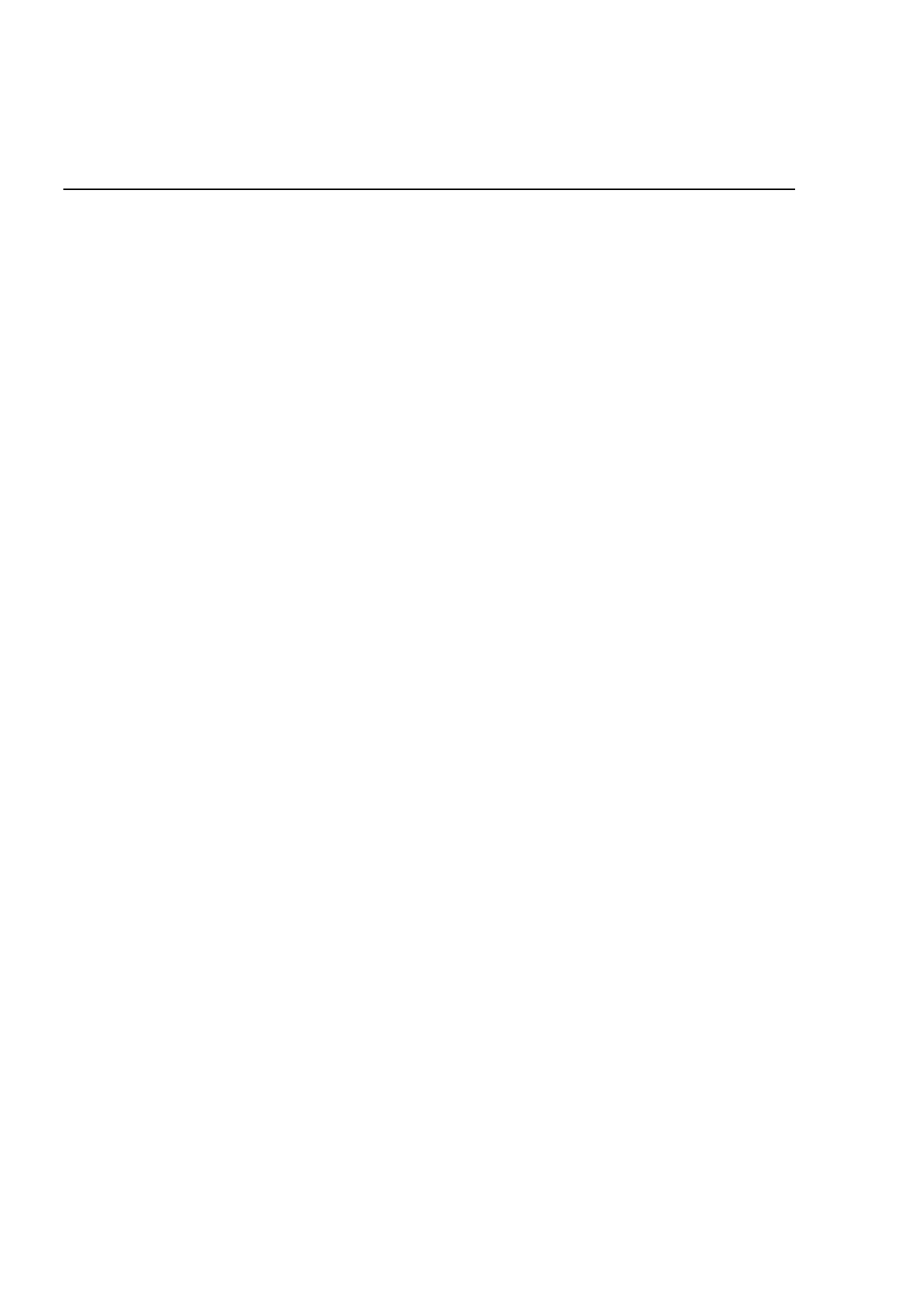 Secretaria Municipal de Cultura Departamento do Patrimônio Histórico Conselho Municipal de Preservação do Patrimônio Histórico, Cultural e Ambiental da Cidade de São Paulo Resolução no. 14/96 O Conselho Municipal de Preservação do Patrimônio Histórico, Cultural e Ambiental da Cidade de São Paulo - CONPRESP, com vistas no disposto nos artigos 21 e 26 da Lei no 10.032, de 27 de dezembro de 1985, alterada pela Lei no 10.326 de 16 de dezembro de 1986, RESOLVE: Artigo 1o - Os pedidos de autorização de obras de conservação, reforma, restauração, demolição, novas edificações, reparação e regularização de imóveis em processo de tombamento, tombados ou em área envoltória de bens tombados deverão ser instruídos com os seguintes documentos: I) requerimento dos proprietários, do qual conste a qualificação e endereço, inclusive telefone e fax do requerente, discriminando o tipo de intervenção a ser feita no bem (2 vias); II) cópia da escritura do imóvel e respectiva matrícula; III) croquis de localização do bem; IV) projeto arquitetônico completo, em 2 vias, dobradas de forma a resultar o formato A4, de acordo com a NB-8; V) memorial descritivo, em 2 vias, quando for o caso; VI) documentação fotográfica; Parágrafo único: Caso o requerimento seja feito por terceiro, deverá vir acompanhado de autorização específica. Artigo 2o - Os imóveis dos bairros dos Jardins e Pacaembu/Perdizes deverão atender as Resoluções 07/CONPRESP/96 e 13/CONPRESP/96, respectivamente. Artigo 3o - Esta Resolução entra em vigor na data de sua publicação revogadas as disposições em contrário. 